SAMPLE – PHYSICIANS CME CERTIFICATE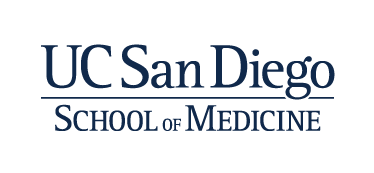 Physician Certificate of CreditThe University of California, San Diego School of Medicine Continuing Medical Education certifies that ___________________________________________ has participated in the [learning format] titled [title of activity] at [location] on [date] and is awarded [number of credits] AMA PRA Category 1 Credit(s)™.Physicians should claim only the credit commensurate with the extent of their participation in the activity.__________________________________________                               ____________________________________Maria C. Savoia MD, FACP 					Participant SignatureDean, Medical EducationCertificate Instructions This certificate is for licensed physicians (MDs and DOs) ONLY.  Only physicians can be awarded AMA credit. Learning format – choose from Live Activity, Journal-based CME Activity, Test-Item Writing Activity, Manuscript Review Activity, PI CME Activity and Internet Point-of-Care Activity. You may list physician specialty credit only if approval has been received by authorizing agencies.  All non-physician specialty credits must be listed on a separate certificate from AMA PRA Category 1 Credit™.Certificates must accurately reflect the number of credits each physician claims. Please write the number of credits claimed from the sign-out sheet on the certificate and then present to physician.Please replace Dr. Savoia’s name and title with your UC San Diego Course Director/Course Chair.Type of Credit Approved: Maximum Number of Credits Approved:AMA PRA Category 1 Credit™Insert #